URZĄD GMINY OSIELSKO ul. Szosa Gdańska 55A, 86-031 Osielsko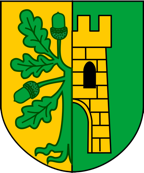 tel. 52 324 18 00; fax. 52 324 18 03; e-mail: gmina@osielsko.pl; www.osielsko.plZałącznik – Charakterystyka przedsięwzięciado decyzji o środowiskowych uwarunkowaniach OŚ.6220.11.2023z dnia 8 kwietnia 2024 r.	Planowana inwestycja będzie zrealizowana na odcinku drogi powiatowej nr 1504 C od skrzyżowania z ul. Jeździecką w miejscowości Niemcz (bez przebudowy skrzyżowania) do skrzyżowania z drogą wojewódzką nr 244 w miejscowości Żołędowo (z rozbudową skrzyżowania), w gminie Osielsko, powiecie bydgoskim, województwie kujawsko-pomorskim.Zgodnie z § 3 ust. 1 pkt 62 rozporządzenia Rady Ministrów z dnia 10 września 2019 r. w sprawie określania rodzajów przedsięwzięć mogących znacząco oddziaływać na środowisko (Dz. U. 2019, poz. 1839 ze zm.) inwestycja została zaklasyfikowana jako drogi o nawierzchni twardej o całkowitej długości przedsięwzięcia powyżej 1 km inne niż wymienione w § 2 ust. 1 pkt 31 i 32 lub obiekty mostowe w ciągu drogi o nawierzchni twardej, z wyłączeniem przebudowy dróg lub obiektów mostowych, służących do obsługi stacji elektroenergetycznych
i zlokalizowanych poza obszarami objętymi formami ochrony przyrody, o których mowa w art. 6 ust. 1 pkt 1-5, 8 i 9 ustawy z dnia 16 kwietnia 2004 r. o ochronie przyrody.Zakres inwestycji obejmuje rozbudowę polegającego na rozbudowie drogi powiatowej nr 1504 C - Trzebień - Niemcz – Bydgoszcz wraz z rozbudową skrzyżowania z drogą wojewódzką nr 244.Planowaną inwestycje przewidziano do realizacji etapowo:ETAP 1: odcinek od skrzyżowania ul. Bydgoskiej (DP 1504C) z ul. Jeździecką (od granicy z m. Bydgoszcz) do skrzyżowania ul. Bydgoskiej (DP 1504C) z ul. A. Mickiewicza;ETAP 2: odcinek od skrzyżowania ul. Bydgoskiej (DP 1504C) z A. Mickiewicza do skrzyżowania ul. Bydgoskiej (DP 1504C) z ul. Słowackiego (bez przebudowy ronda);ETAP 3: odcinek od skrzyżowania ul. Bydgoskiej (DP 1504C) z ul. Słowackiego (bez przebudowy ronda) do skrzyżowania ul. Bydgoskiej (DP 1504C) z ul. Kolonijną (DP 1508C) i ul. Kopernika;ETAP 4: odcinek od skrzyżowania ul. Bydgoskiej (DP 1504C) z ul. Kolonijną (DP 1508C) / ul. Kopernika do skrzyżowania ul. Bydgoskiej (DP 1504C) z DW 244 (ul. Koronowską) w Żołędowie (z wyłączeniem budowy ronda na skrzyżowaniu drogi powiatowej z drogą wojewódzką). ETAP 4 nie zawiera odcinka projektowanego przez Gminę Osielsko - skrzyżowanie ul. Bydgoskiej
z ul. Zimową i Jagodową (odcinek pomiędzy działkami 176/2 i 164/2, obręb Maksymilianowo);ETAP 5: odcinek polegający na budowie ronda na skrzyżowaniu ul. Bydgoskiej (DP 1504C) z DW 244 (ul. Koronowską) w Żołędowie.W ramach planowanej inwestycji nastąpi m.in. rozbudowa drogi powiatowej nr 1504 C - Trzebień - Niemcz – Bydgoszcz w śladzie zbliżonym do istniejącego wraz z rozbudową skrzyżowania z drogą wojewódzką nr 244. Projekt przewiduje budowę nowej konstrukcji nawierzchni na całym projektowanym odcinku, wydzielenie ruchu pieszego i rowerowego
z jezdni poprzez budowę ścieżki pieszo-rowerowej na całej długości, budowę chodników, budowę przystanków autobusowych. W ramach całego zadania rozbudowie, przebudowie ulegną też fragmenty innych dróg publicznych w obszarze wlotów na skrzyżowania, przebudowany zostanie również system odwodnienia.Długość projektowanej drogi wynosi ok. 4,54 km;Etap 1 - długość projektowanego odcinka ok. 0,8 km – km od 0+000 do 0+798,Etap 2 – długość projektowanego odcinka ok. 0,55 km – km od 0+000 do 0+546,Etap 3 – długość projektowanego odcinka ok. 0,99 km – km od 0+000 do 0+987,Etap 4 – długość projektowanego odcinka ok. 1,7 km – km od 0+000 do 1+930 (na trasie opracowania etapu 4 występuje odcinek drogi wyłączony z niniejszego przedsięwzięcia – długości ok. 230m),Etap 5 - długość projektowanych odcinków dróg ok. 0,3 km kilometraż został podzielony na trzy części:od 0+000 do 0+132,od 0+000 do 0+064,od 0+000 do 0+131.Zajętość terenu planowanej inwestycji łącznie wynosi ok. 8,6 ha czego nowo zajmowana powierzchnia stanowi ok. 2,6 ha.Referat Ochrony Środowiska ul. Szosa Gdańska 55A, 86-031 Osielskotel. 52 324 18 00; 52 324 18 73; fax. 52 324 18 03podinspektor Marta Lewandowska tel. 52 324 18 74; e-mail: marta.lewandowska@osielsko.pl